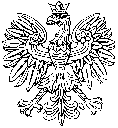 PAŃSTWOWA
KOMISJA WYBORCZAZPOW.776.2.2024UCHWAŁA NR 272/2024PAŃSTWOWEJ KOMISJI WYBORCZEJz dnia 27 maja 2024 r.w sprawie odwołania od postanowienia Komisarza Wyborczego w Białymstoku IPaństwowa Komisja Wyborcza, na podstawie art. 405 § 2 ustawy z dnia 5 stycznia 2011 r. 
– Kodeks wyborczy (Dz. U. z 2023 r. poz. 2408 oraz z 2024 r. poz. 721), po rozpatrzeniu odwołania, które wniósł Zdzisław Bartłomiej Worona – Pełnomocnik Wyborczy KOMITETU WYBORCZEGO WYBORCÓW ZJEDNOCZONA GMINA MICHAŁOWO od postanowienia nr 682/2024 Komisarza Wyborczego w Białymstoku I z dnia 22 maja 2024 r. w sprawie odmowy przyjęcia zawiadomienia o utworzeniu komitetu wyborczego pod nazwą KOMITET WYBORCZY WYBORCÓW ZJEDNOCZONA GMINA MICHAŁOWO w wyborach uzupełniających do Rady Miejskiej w Michałowie zarządzonych na dzień 14 lipca 2024 r. (DBŁ.776.2.10.2024).postanawiapozostawić odwołanie bez rozpoznaniaUzasadnienieKomisarz Wyborczy w Białymstoku I postanowieniem z dnia 22 maja 2024 r. odmówił przyjęcia zawiadomienia o utworzeniu KOMITETU WYBORCZEGO WYBORCÓW ZJEDNOCZONA GMINA MICHAŁOWO. Z informacji Delegatury Krajowego Biura Wyborczego w Białymstoku wynika, że postanowienie zostało podane do publicznej wiadomości w tym samym dniu, tj. 22 maja 2024 r. o godz. 15.35.W dniu 24 maja 2024 r., czyli w ustawowym terminie, wpłynęło do Państwowej Komisji Wyborczej odwołanie od powołanego wyżej postanowienia Komisarza Wyborczego w Białymstoku I wniesione przez Pełnomocnika Wyborczego Komitetu Wyborczego za pośrednictwem Komisarza Wyborczego w Białymstoku I. Państwowa Komisja Wyborcza zauważa, że odwołania od postanowień komisarza wyborczego wnosi się bezpośrednio do Państwowej Komisji Wyborczej, a nie za pośrednictwem komisarza wyborczego. W omawianym przypadku nie miało to jednak wpływu na rozstrzygniecie sprawy.Odwołanie zostało przesłane do Komisarza Wyborczego w Białymstoku I za pośrednictwem platformy ePUAP, dlatego też nie mogło zostać uznane za skutecznie złożone. Przepisy prawa wyborczego nie przewidują bowiem możliwości dokonywania czynności związanych z zawiadamianiem o utworzeniu komitetu wyborczego lub wnoszeniem odwołań od postanowień komisarzy wyborczych w sprawie odmowy przyjęcia zawiadomienia o utworzeniu komitetu wyborczego w formie elektronicznej.Jednocześnie Państwowa Komisja Wyborcza zauważa, że do upływu terminu złożenia odwołania, tj. do 24 maja 2024 r. do godz. 16.15 nie wpłynął oryginał odwołania.Dlatego też Państwowa Komisja Wyborcza postanowiła jak w sentencji.PrzewodniczącyPaństwowej Komisji WyborczejSylwester Marciniak
(dokument podpisany elektronicznie)